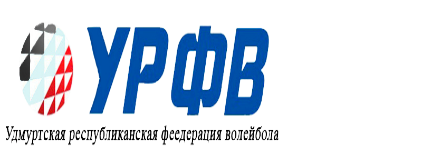 ЗАЯВОЧНЫЙ ЛИСТна участие команды «______________» В командном зачете по пляжному волейболу среди мужских/женских команд Высшей/Первой/Любительской лигиКапитан команды: №___ _________________(ФИО)						г. Ижевск 2018 г.			№ п/пФамилия, имя, отчество(заполнять полностью)Датарождения123